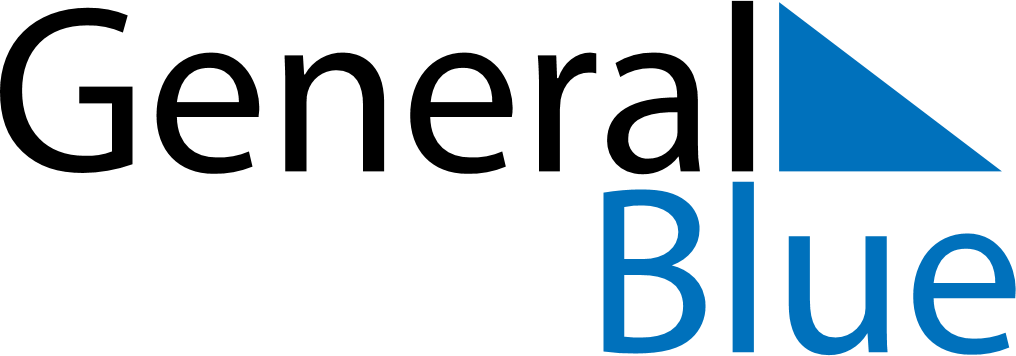 Daily PlannerFebruary 7, 2021 - February 13, 2021Daily PlannerFebruary 7, 2021 - February 13, 2021Daily PlannerFebruary 7, 2021 - February 13, 2021Daily PlannerFebruary 7, 2021 - February 13, 2021Daily PlannerFebruary 7, 2021 - February 13, 2021Daily PlannerFebruary 7, 2021 - February 13, 2021Daily Planner SundayFeb 07MondayFeb 08TuesdayFeb 09WednesdayFeb 10ThursdayFeb 11 FridayFeb 12 SaturdayFeb 13MorningAfternoonEvening